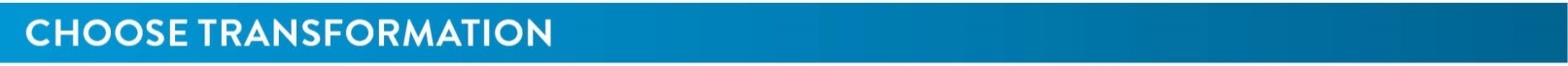 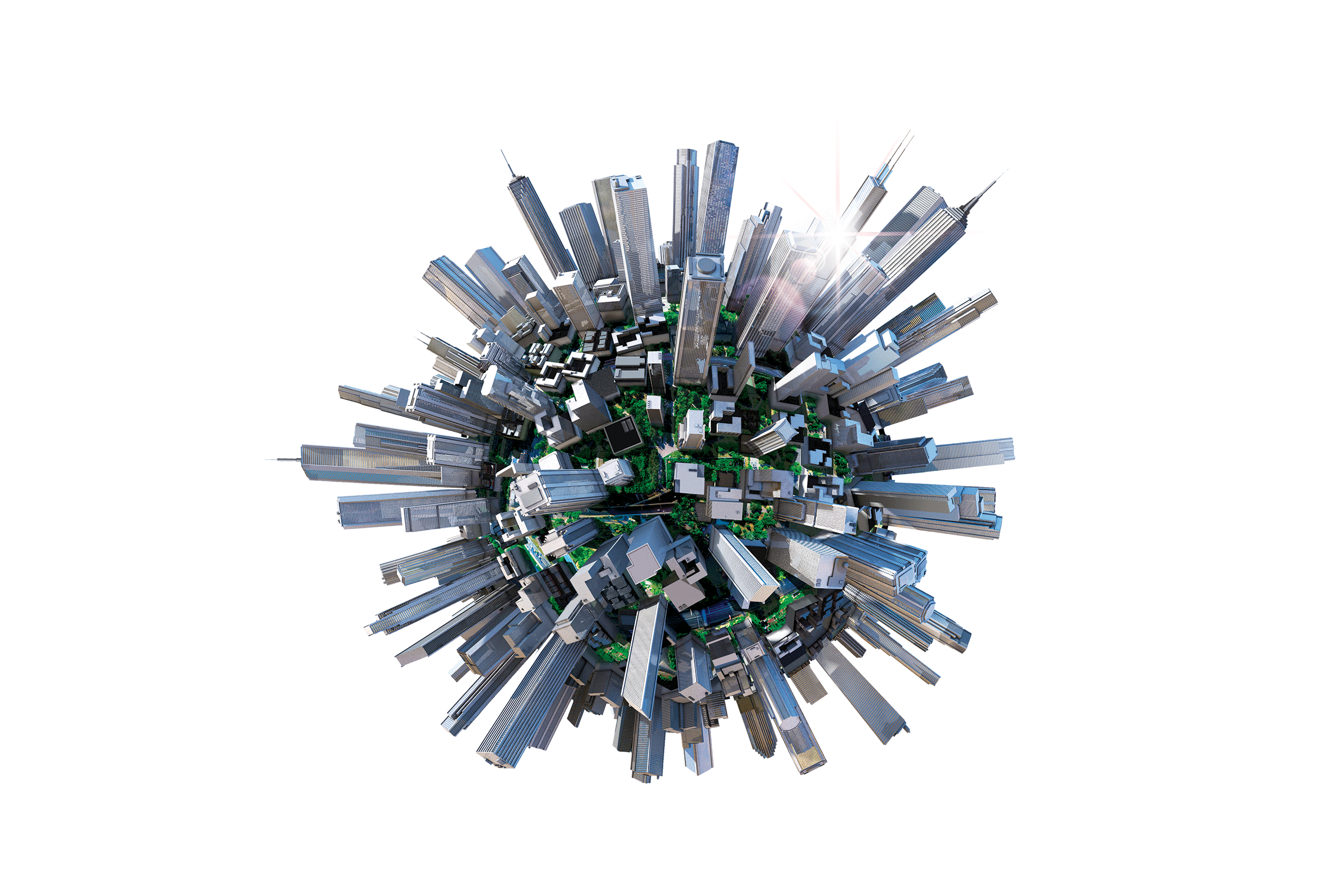 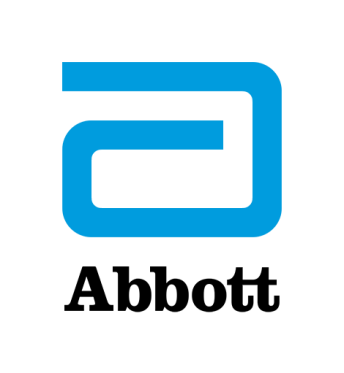 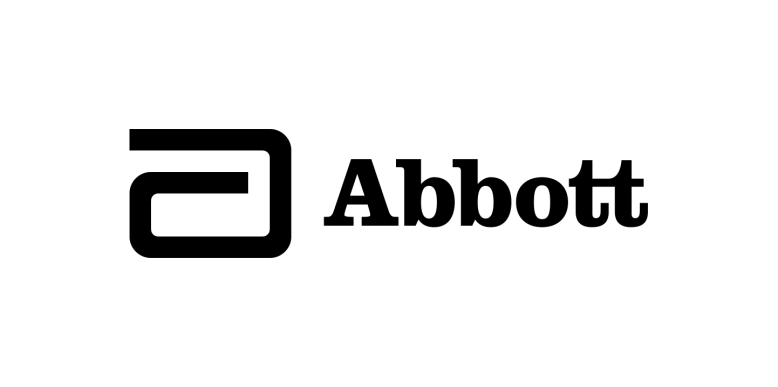 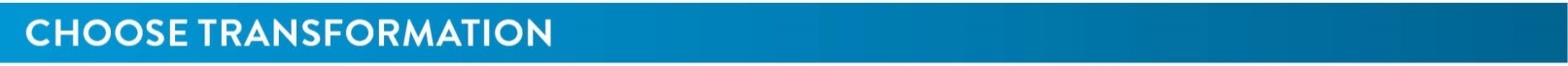 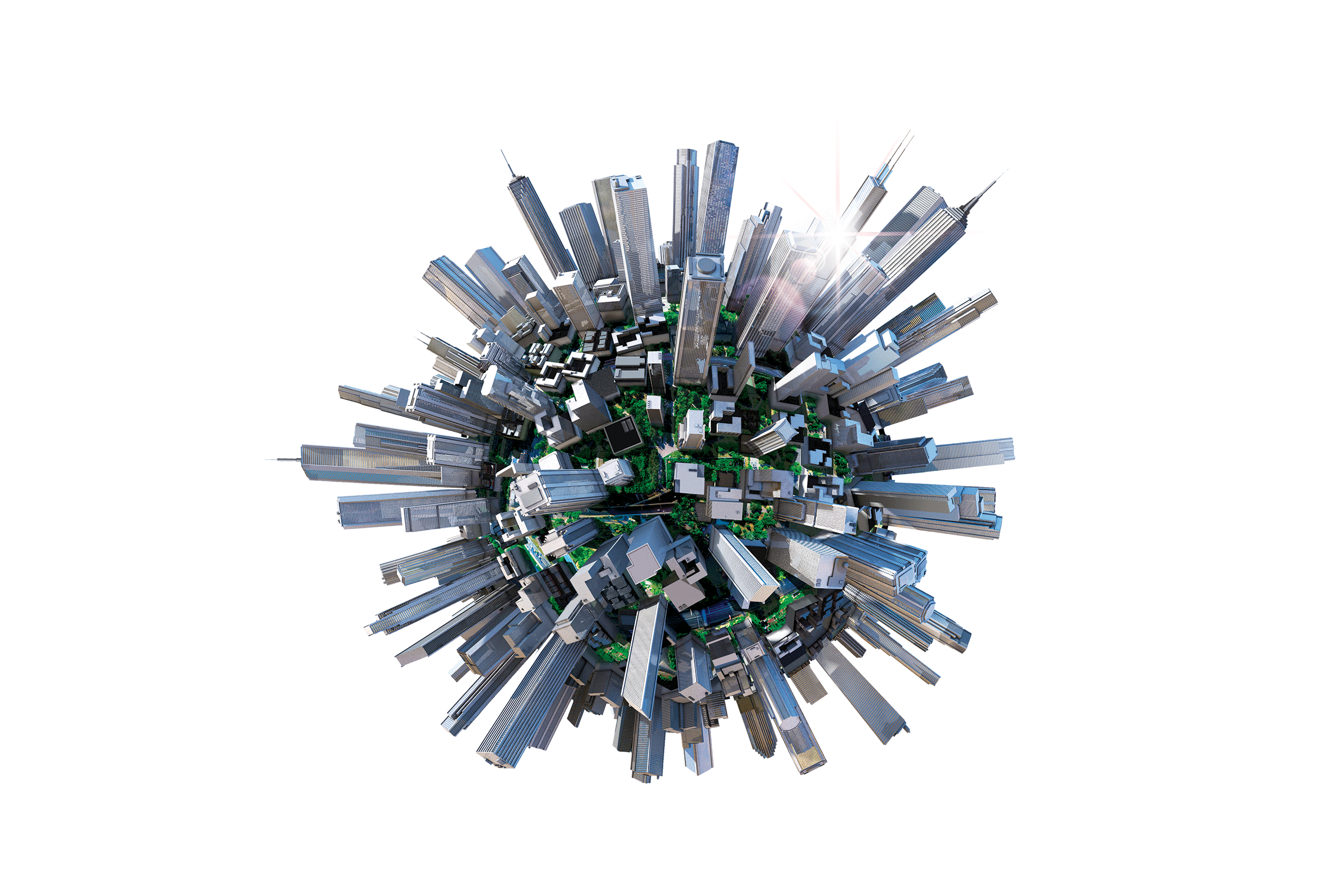 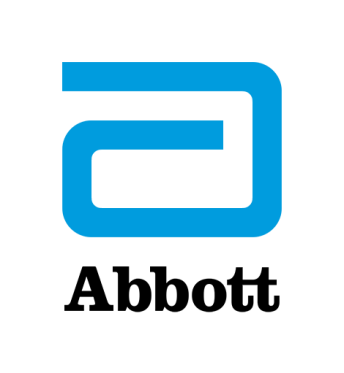 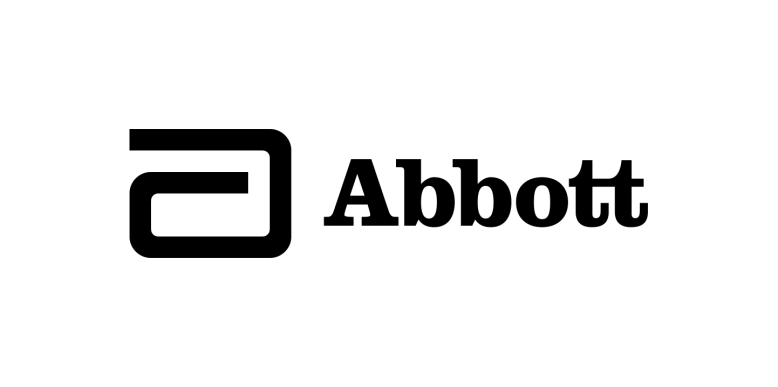 Круглый стол «Кардиомаркеты в практике многопрофильного стационара»Дата проведения: 14.03.2017 начало в  14-00   Место проведения: ФГБУ ФНКЦ ФМБА России   по адресу:  г. Москва, Ореховый бульвар, 28 конференц-зал   Количество участников: 35 человекПРОГРАММА14:00 - 14:45 «Кардиомаркеры в практике многопрофильного стационара» Яковлев А.А., заведующий отделением кардиологии №3 СПб ГБУЗ ГМПБ №2, к.м.н., доцент кафедры госпитальной терапии медицинского факультета СПб Государственного университета14.45-15.15 Открытая дискуссия, ответы на вопросыОтветственный сотрудник от Abbott:Погорецкая Ирина Львовна - специалист по развитию бизнеса диагностического подраздления 21.02.2017